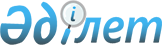 О признании утратившими силу постановлений Правительства Республики Казахстан от 31 октября 2011 года № 1246 "Об утверждении Правил проведения ежегодного отчета о деятельности субъекта естественной монополии по предоставлению регулируемых услуг (товаров, работ) перед потребителями и иными заинтересованными лицами" и от 4 февраля 2014 года № 46 "Об утверждении Правил передачи государственного имущества в доверительное управление"Постановление Правительства Республики Казахстан от 10 апреля 2015 года № 216      Правительство Республики Казахстан ПОСТАНОВЛЯЕТ:



      1. Признать утратившими силу: 



      1) постановление Правительства Республики Казахстан от 31 октября 2011 года № 1246 «Об утверждении Правил проведения ежегодного отчета о деятельности субъекта естественной монополии по предоставлению регулируемых услуг (товаров, работ) перед потребителями и иными заинтересованными лицами» (САПП Республики Казахстан, 2011 г., № 59, ст. 845);



      2) постановление Правительства Республики Казахстан от 4 февраля 2014 года № 46 «Об утверждении Правил передачи государственного имущества в доверительное управление» (САПП Республики Казахстан, 2014 г., № 4, ст. 33).



      2. Настоящее постановление вводится в действие со дня его первого официального опубликования.      Премьер-Министр

      Республики Казахстан                      К. Масимов
					© 2012. РГП на ПХВ «Институт законодательства и правовой информации Республики Казахстан» Министерства юстиции Республики Казахстан
				